CONTENIDO1	Objetivo del INFORME	22	Abreviaturas y definiciones	23	Referencias	24	Alcance	35	Resultados del cálculo de los indicadores	36	Bitácora de Control de Cambios	4Objetivo del INFORME[Se deberá señalar el objetivo, orientado a  los resultados de la operación de indicadores del Sistema de evaluación de TIC, para la totalidad de los procesos de operación de  y los servicios que se involucren.]Abreviaturas y definicionesReferenciasAlcanceResultados del cálculo de los indicadoresFecha de elaboraciónBitácora de Control de CambiosAbreviación o definiciónDescripción[Siglas, abreviaciones o acrónimos][Escribir una breve descripción y/o significado]Nombre del documentoDescripción y ubicación del documento[Nombre del o los documentos que a los que se hace referencia a los largo del llenado de este formato][Escribir una breve descripción del documento así como su ubicación física o lógica][Indicar el alcance del informe, tanto en lo que se refiere a los Indicadores calculados como al periodo de los datos de insumo utilizados.]Indicador [Especificar el nombre del indicador]Importancia del Indicador[Ponderación deseable]Resultado del Indicador[Especificar el resultado en términos de lo planeado o estimado]Descripción narrativa del resultado[Exponer una narrativa que permita ampliar el entendimiento del resultado obtenido]Conclusiones[Exponer conclusiones preliminares inferidas directamente de los resultados de los indicadores de manera que se visualicen impactos sobre los servicios de TIC, y las oportunidades de mejora de los procesos][Se deberá especificar la fecha de elaboración del Informe de medición y análisis, de manera que sea posible llevar el histórico de evolución /comportamiento de los indicadores.]RevisiónDescripción del Cambio Fecha de evaluaciónAprobadorAceptado
 /RechazadoFecha de aplicación01Actualización de la Imagen InstitucionalJUN 15Mtra. Ma. De Lourdes Zaldívar MartínezAceptadoJUN 1502Transición del SGC de la Norma ISO 9001:2008 a la Norma ISO 9001:2015Revisión de contenidos y actualización de encabezadosMAY 18M. en I. María Isabel Garrido GalindoAceptadoMAY 1803Actualización de ImagenInstitucionalDIC 20M. en I. María Isabel Garrido GalindoAceptadoDIC 20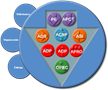 